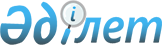 Об установлении квоты рабочих мест для трудоустройства лиц, состоящих на учете службы пробацииПостановление акимата Уйгурского района Алматинской области от 06 февраля 2017 года № 29. Зарегистрировано Департаментом юстиции Алматинской области 23 февраля 2017 года № 4107      В соответствии с подпунктом 7) статьи 9 Закона Республики Казахстан от 6 апреля 2016 года "О занятости населения", приказом Министра здравоохранения и социального развития Республики Казахстан от 26 мая 2016 года № 412 "Об утверждении Правил квотирования рабочих мест для трудоустройства граждан из числа молодежи, потерявших или оставшихся до наступления совершеннолетия без попечения родителей, являющихся выпусниками организаций образования, лиц, освобожденных из мест лишения свободы, лиц, состоящих на учете службы пробации" (зарегистрирован в Реестре государственной регистрации нормативных правовых актов № 13898), акимат Уйгурского района ПОСТАНОВЛЯЕТ:

      1. Установить квоту рабочих мест для трудоустройства лиц, состоящих на учете службы пробации для организаций независимо от организационно-правовой формы и формы собственности в размере трех процентов от списочной численности работников организации.

      2. Контроль за исполнением настоящего постанавления возложить на заместителя аким района Деменбаева Даулетжана Модиновича.

      3. Настоящее постановление вступает в силу со дня государственной регистрации в органах юстиции и вводится в действие по истечении десяти календарных дней после дня его первого официального опубликования.


					© 2012. РГП на ПХВ «Институт законодательства и правовой информации Республики Казахстан» Министерства юстиции Республики Казахстан
				
      Аким района

А. Тохтасунов
